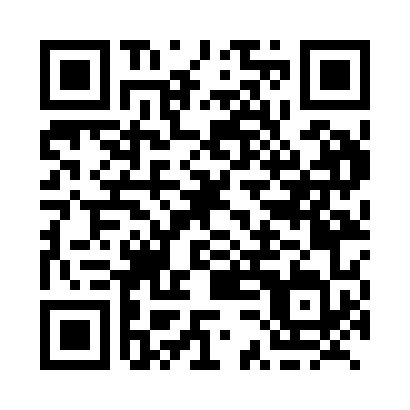 Prayer times for Licford, New Brunswick, CanadaMon 1 Jul 2024 - Wed 31 Jul 2024High Latitude Method: Angle Based RulePrayer Calculation Method: Islamic Society of North AmericaAsar Calculation Method: HanafiPrayer times provided by https://www.salahtimes.comDateDayFajrSunriseDhuhrAsrMaghribIsha1Mon3:375:401:347:009:2811:312Tue3:385:411:347:009:2711:313Wed3:385:421:347:009:2711:314Thu3:385:421:356:599:2711:305Fri3:405:431:356:599:2611:296Sat3:415:441:356:599:2611:287Sun3:425:451:356:599:2511:278Mon3:445:451:356:599:2511:269Tue3:455:461:356:599:2411:2510Wed3:465:471:366:589:2411:2411Thu3:485:481:366:589:2311:2312Fri3:505:491:366:589:2211:2113Sat3:515:501:366:579:2211:2014Sun3:535:511:366:579:2111:1815Mon3:545:521:366:579:2011:1716Tue3:565:531:366:569:1911:1517Wed3:585:541:366:569:1811:1418Thu4:005:551:366:559:1711:1219Fri4:015:561:366:559:1611:1020Sat4:035:571:366:549:1611:0921Sun4:055:581:366:549:1411:0722Mon4:075:591:376:539:1311:0523Tue4:096:001:376:539:1211:0324Wed4:106:011:376:529:1111:0225Thu4:126:021:376:519:1011:0026Fri4:146:041:376:519:0910:5827Sat4:166:051:376:509:0810:5628Sun4:186:061:376:499:0610:5429Mon4:206:071:366:489:0510:5230Tue4:226:081:366:489:0410:5031Wed4:246:101:366:479:0310:48